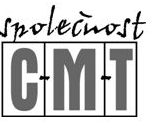 PŘIHLÁŠKAJméno a příjmení: ………………..……………………………………………………………...Datum narození: …………………………………………………………………………………Adresa bydliště: ………………………………………………………………………………….Telefon: …………………………………………………………………………………………...E – mail: …………………………………………………………………………………………..Povolání: ………………………………………………………………………………………….Diagnóza  Charcot – Marie – Tooth:             ANO                 NE  Jméno a příjmení zastupovaného dítěte: ……………………………………………………Datum narození dítěte: ………………………………………………………………………….Čím bych mohl/a přispět k činnosti Společnosti C-M-T? …………………………………………………………………………………………………………………………………………………………………………………………………………………………………………………………………………………………………………………………………………………………………….Dne …………………….								……………………………………..									         podpis Poznámky: Ke vzniku řádného členství je potřeba též uhradit členský příspěvek ve výši    250,- Kč na účet č. 156897053/0300.